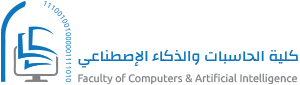 كلية الحاسبات والذكاء الاصطناعى                                                شئون هيئة التدريس       	                       عميد الكليه/ السيد الاستاذ الدكتورتحيه طيبه و بعد،،،برجاء التكرم باعطائي ما يفيد بأنني اعمل بوظيفه معيد بقسم نظم المعلومات بالكليه و ذلك لتفديمها اليو تفضلوا بقبول فائق الاحترام،،،مقمه لسيادتكم